Зубарева Алла Геннадьевна, воспитатель первой квалификационной категории МКДОУ «Детский сад «Ягодка» с.Ванавара» Эвенкийского муниципального района Красноярского края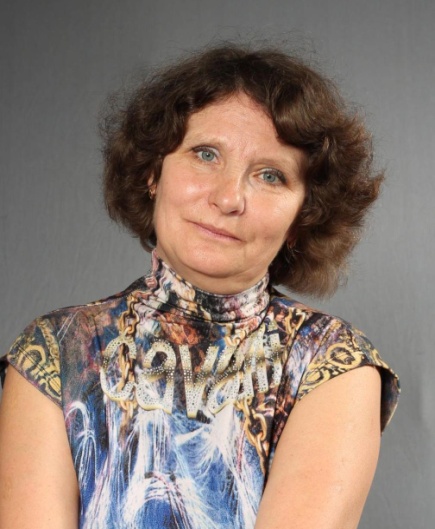 Интегрированное   занятие в средней группе  День рождения стихотворения  С.Я. Маршака  «Вот какой  рассеянный» «Любите книгу всей душой, она не только ваш лучший друг,    но  и до конца верный спутник»      М. Шолохов.Книга - это источник знаний. В книгах содержится огромный опыт и знания других людей, которыми можно воспользоваться. Из них мы узнаём про окружающий нас мир, находим ответы на многие вопросы. В книгах много интересных рассказов, сказок, стихотворений. Когда мы читаем, развивается наша фантазия, обогащается внутренний мир. Когда-то наша страна считалась самой читаемой страной в мире. Но проблема в том, что в век компьютеризации  читать стали значительно меньше. Наша задача - с ранних лет детям прививать любовь к художественному слову.Интеграция образовательных областей: «Чтение художественной литературы»,    «Коммуникация», «Познание ФЭМП», «Физическая культура», «Музыка» «Безопасность».Виды детской деятельности: игровая, коммуникативная, музыкальная, восприятие художественной литературы.Цель: Познакомить с новым произведением С.Я. Маршака «Вот какой  рассеянный».  Задачи:                                                                                                                                                  Образовательные:1.Учить образовывать  из слов единственного числа слова множественного числа.2. Упражнять в счете до пяти и соотносить число и цифру. 3. Закрепить значение сигналов светофора.   Развивающие:                                                                                                                             1.Развивать процессы творческого мышления, памяти, внимания.2.Развивать двигательные умения.3.Учить слушать произведение, оценивать поступки героя и отвечать на вопросыВоспитательные: Воспитывать дисциплинированных участников дорожного движения. Оборудование: Светофор, кепка машиниста, руль, билеты с кружками от 1 до 5, цифры 1 - 5 для обозначения  номера  вагона; мелкие игрушки, книга, портрет С.Я.Маршака.  Презентация для коррекции зрения. Аудиозаписи стихотворения в исполнении С.Я. Маршака, песни «Голубой вагон».      Предварительная работа:  Чтение произведений С.Я. Маршака. Разучивание наизусть отрывков из этих стихотворений и загадок. Рассматривание иллюстраций по теме.                                                                                                         Знакомство с правилами дорожного движения.                                                                               Сюжетно-ролевая  игра детей «Автобус».                                                                                                      Дидактические игры на внимание, память, логику.Ход образовательной деятельности.Воспитатель: Ребята, проходя мимо стенда, где размещается разная информация, я  заинтересовалась объявлениями. Несколько объявлений я принесла с собой. Сейчас я их прочитаю, а вы мне скажете, кто мог дать такое объявление? Из какого произведения  каждый персонаж?Воспитатель зачитывает первое объявление: «Требуется няня капризному мышонку». Дети:  Мышка мать из стихотворения « Сказка о глупом мышонке».Зачитывается второе объявление: «Потеряна маленькая собачонка». Дети: Дама из стихотворения «Багаж».Третье объявление: «Убежала дочка. Приметы: усы и серые щёчки».Дети: Девочка из стихотворения «Усатый-полосатый».Воспитатель:  Да, ребята, все эти стихотворения написал детский писатель Самуил Яковлевич Маршак (показ портрета). А сегодня мы познакомимся еще с одним произведением этого писателя.- Давным-давно,  много лет назад, когда ваши прабабушки были такими же, как вы, Самуил Яковлевич  Маршак  написал стихотворение «Вот какой  рассеянный». Книжки Маршака переиздавались много раз, разные художники иллюстрировали их. (Знакомство с книгами разных лет издания).  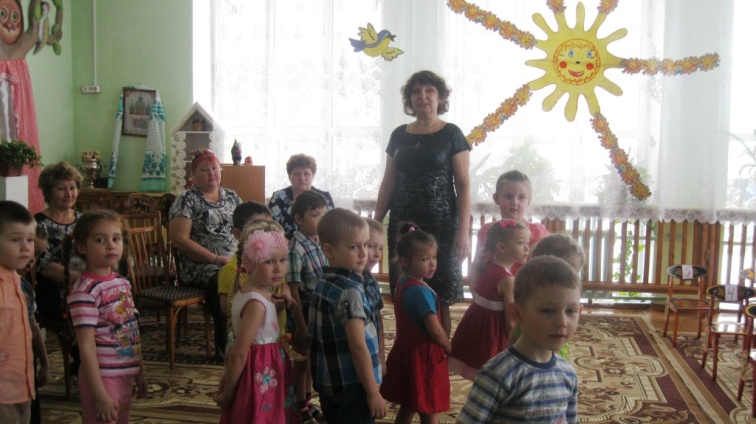 - В этом году стихотворению «Вот какой рассеянный» исполняется 85 лет. Это стихотворение помнят ваши бабушки, ваши родители.  А хотите, сегодня мы познакомимся со стихотворением-юбиляром? Но, чтобы познакомиться с этим произведением, нам нужно отправиться  далеко-далеко, в прошлое. А что такое прошлое? Рассуждения детей: Это то, что было давно или не очень давно, но уже прошло,  Воспитатель: Давайте сядем в круг и проведём круговую беседу. Я начну предложение, а вы по очереди, не перебивая друг друга, дополните его.  Ребята, в прошлое можно попасть… (на чём?)                                                                                                                                                                                                                                                               Дети:  На самолёте (на вертолёте, на ракете, на автобусе, в такси, на пароходе, на ковре-самолёте и  т.д).Воспитатель:  Мне понравились все ваши средства передвижения, но это будет слишком долго, ведь прошлое так далеко.  И  я предлагаю поехать  туда  на поезде Времени. Как и в автобусе, туда можно попасть по билетам, которые продаёт кто? Дети: Кассир.Воспитатель: А кто ведёт поезд и проверяет билеты?  Дети: Машинист, проводник. Воспитатель: Молодцы! Давайте выберем, кто будет кассиром  и   машинистами. Машинисты  надевайте свою форму (кепки) и идите к электровозу. Кассир садись за стойку кассы, будешь  продавать билеты. Я буду проводником.  А  кем будете вы?                                                           Дети: Пассажирами.                                                                                                          Воспитатель: Ребята по количеству кружочков на вашем билете  найдите  цифру своего вагона. Сколько кружочков, такая и цифра (поезд состоит из стульчиков, нумерация рядов - вагонов            1 - 5).                                                                                                                                                     Воспитатель: Внимание! До отправления поезда Времени «Детский сад – Прошлое» осталось пять минут. Просьба занять свои места в вагоне и показать свои билеты проводнику. (Если ребёнок затрудняется, предложить детям помочь ему найти своё место).  Билеты сохраняйте до конца поездки. Поезд у нас  не простой, а волшебный,  он ездит не на бензине, не на электричестве, а на хороших словах, отвечающих на  вопрос - какой? Воспитатель:  Задание – подобрать слова, которые расскажут всем  о том, какой наш поезд?Ответы детей: Весёлый, добрый,  красивый,  красный, музыкальный,  быстрый, длинный, замечательный, волшебный, пассажирский.Воспитатель: Слов набрали много, можно ехать. Но сначала я вам загадаю загадку.         Цвет глаз своих меняет.                                                                                                                  И день, и ночь мигает.                                                                                                             Движеньем управляет.                                                                                                          Удивительный прибор.                                                                                                    Разноцветный …                                                                                                                                   Дети: Светофор!           Воспитатель: А, что же это такое?   (показываю детям светофор и  задаю вопросы).   Для чего он нужен? Какие цвета зажигаются на светофоре?  Ответы детей: Регулировать движение; красный, желтый, зелёный.                                                                                                 Воспитатель: Что обозначают эти цвета?1 ребёнок: Если цвет зажёгся  красный, значит двигаться опасно.2 ребёнок: Желтый цвет предупрежденье: ждём сигнала для движенья. 3 ребёнок: Цвет зелёный говорит: проходите, путь открыт. Воспитатель: Предлагаю на месте поиграть в подвижную игру «Светофор». Будем выполнять то действие, которое  подскажет светофор (красный цвет – дети сидят, желтый  цвет - стоят, зелёный – маршируют на месте).- Ну что же, правила безопасности на дороге  вы знаете.  Теперь можно ехать.Релаксационное упражнение «Поезд».Воспитатель: Займите позицию готовности,  сидя  прямо и держась руками  за спинки впереди стоящих стульев, закройте  глаза.  Представьте, что наш поезд  разгоняется  и, взлетев, как самолёт, набирает высоту. - Вы летите! Что там сверху? Внизу?  Что вы слышите? Какие там запахи?                                                                         - Что вы чувствуете, паря над облаками? Запомните ощущение и возьмите его с собой на землю.    Мы  приземляетесь. Наш  поезд   замедляет скорость. Вот мы и в прошлом. - Наши глазки устали и сейчас мы им поможем отдохнуть. Внимательно следите за двигающимися предметами.                                                        Коррекция  глаз  по слайдам презентации. Тихо звучит  песня «Голубой вагон».Воспитатель: Смотрите, какая красивая полянка,  усаживайтесь удобнее. Сейчас мы услышим голос  Самуила Яковлевича Маршака. Он  сам прочитает нам своё стихотворение, которое родилось 85 лет назад. Но и сегодня дети  с улыбкой  и интересом слушают его и повторяют  вслед за автором:   «Вот какой рассеянный с улицы Бассейной».Дети слушают в аудиозаписи стихотворение «Вот какой рассеянный» в исполнении автора.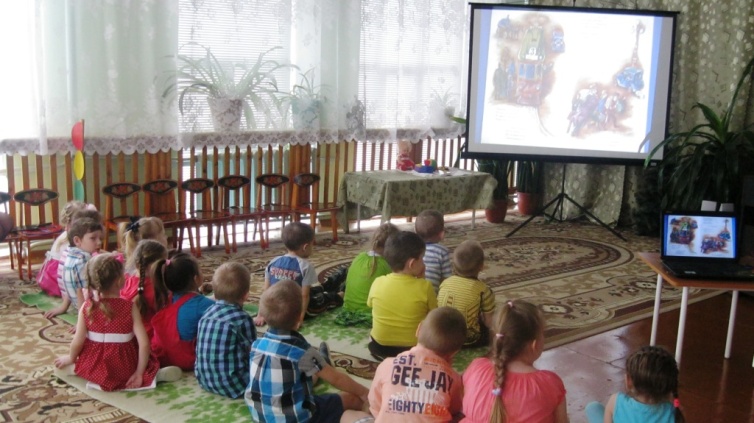 Беседа по стихотворению.Воспитатель: Кого называют рассеянным?Дети:  Не очень внимательного человека.Воспитатель: Что он надел на голову?   А на пятки?Дети: Сковороду, перчатки. Воспитатель: Почему он приехал обратно в Ленинград?    На какой улице он жил?Дети: Сел в отцепленный вагон,   Басейнной.Воспитатель: Что продаётся в буфете? (квас), а где можно купить билет? (в кассе).Воспитатель: Наши спинки затекли, ножки устали. Давайте сделаем разминку.Разминка: 	Мы устали засиделись, нам размяться захотелось. (Шагаем на месте)                                                               		Выше ноги поднимаем, мы на месте пошагаем.  (Колени выше)                                                                    		Мы к плечам прижали  руки, начинаем их вращать. (Вращения руками)                                                         		Прочь  усталость, лень и скука, будем мышцы разминать. (Рывки руками)                                  		Приседанья начинаем, ноги до конца сгибаем. (Приседания)                                        		Вверх вниз, вверх вниз, приседай не торопись.           			И в конце на травку сели, нет следа от нашей лени. (Садятся на ковёр)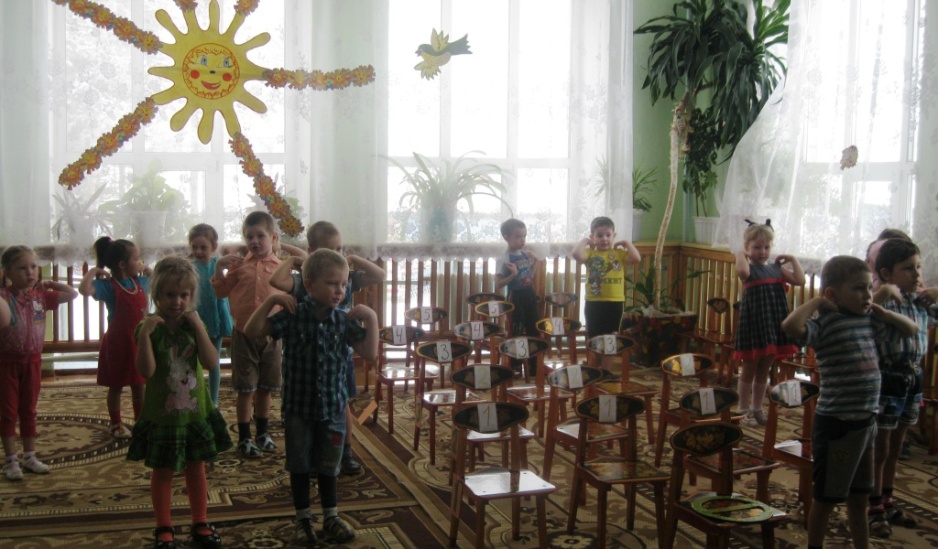 Воспитатель: Ребята, а вы внимательные? Среди вас нет рассеянных? Сейчас мы это проверим. У меня на столе стоят игрушки,  давайте внимательно посмотрим и назовём их. Дети перечисляют: что стоит и из чего названные предметы  сделаны (например, кубик пластмассовый, машинка железная и.т.д. Когда все игрушки названы, предлагаю поиграть в другую игру ).                                                                      Дидактическая игра на внимание «Угадай, чего не стало».Дети закрывают глаза, я в это время убираю одну-две игрушки или меняю местами. Открыв глаза, дети говорят, чего не хватает. Игра повторяется два-три раза.  Воспитатель: А хотите еще поиграть в игру?                                                                                                                        Дидактическая игра «Один-много»Воспитатель: Я буду называть предметы в единственном числе, а вы во множественном.  Предметы возьмём из стихотворения. Будьте внимательны!Улица – улицы.Рука – руки.Пятка – пятки.Перчатка – перчатки.Вагон – вагоны.Перрон – перроны.Сковорода – сковороды  (меняется ударение).Человек – люди (изменилось слово).Пальто – нет слова во мн. Числе. Воспитатель: Надо быть очень внимательным, чтобы правильно говорить на русском языке.Воспитатель: Ребята, чем же вы сегодня занимались? Что интересного узнали?                                    Ответы  детейВоспитатель: В заключение нашего занятия я хочу прочитать  стихотворение С.Я. Маршака  «Пожелание друзьям», написанное в 1958 году для вас, детей двадцать первого века.        	Желаю вам цвести, расти, копить, крепить здоровье.                                         	Оно  для  дальнего  пути – главнейшее  условье.                                                     	Пусть каждый день и каждый час вам новое добудет.                                                          	Пусть добрым будет ум у вас, а сердце умным будет	Вам от души желаю я, друзья, всего хорошего.	 А всё хорошее друзья, даётся нам недёшево.                                                                                                                                                       . Воспитатель:  Давайте и мы  подарим  имениннику в  подарок песню «Пусть бегут неуклюже  пешеходы по лужам». В конце занятия - угощение детям и весёлый танец «Буги-Вуги».Использованная  литература:Использованная литература.1. Ефанова З.А. Комплексные занятия в средней группе// Волгоград – Учитель- 20132. Дурова Н.В. Поиграем в слова // Москва – Чистые пруды -  2011.3. Аникина Е.В., Шуваева Т.В. Физкультурно-речевые занятия // ж. Ребёнок в детском саду – 2013 -  №№ 3,44. Масько Л.Г. Коррекция зрения [электронный ресурс]  URL: http://u.dobryankaschool1.edusite.ru/